Anexa nr. 6DECLARAȚIE FISCALĂ:pentru stabilirea impozitului asupra mijloacelor de transport marfă cu masa totală autorizată de peste 12 tone aflate în proprietateapersoanelor fizice (PF)	persoanelor juridice (PJ)SubsemnatulContribuabilul PF/împuternicit (PJ)	, legitimatprin B.I./C.I./A.I. serie… nr. …………….., CNP ………………………, judeţ .................. loc. ........................... cod poştal....................... sector ...., str. ....................................................... nr. ....., bloc .... scara ... etaj ... ap .... tel	fax............................., adresă de e-mail	,Contribuabilul (PJ) ……………………………………., Codul de identificare fiscală ……….................., judeţ ..................loc. ........................... cod poştal ....................... sector ...., str. ............................................ nr. ....., bloc .... scara ... etaj ... ap ....tel. ................................ fax ............................., adresă de e-mail …………………………………, înregistrat la registrulcomerţului   ......................   la   nr.   ...........................   .,   cont   IBAN   ……………………………………..,   deschis   la………………………………………în temeiul prevederilor Legii nr. 227/2015 privind Codul fiscal, cu modificările şi completările ulterioare declar că am dobândit prin vânzare-cumpărare/achiziţionare prin contract de leasing următoarele mijloace de transport cu masa totală autorizată de peste 12 tone::Notă:* SP- Vehicule cu sistem de suspensie pneumatică sau echivalent recunoscut AS - Vehicule cu alt sistem de suspensieBeneficiez de scutire/reducere de la plata impozitului pe mijloacelor de transport, în calitate de	conform documenteloranexate ...............................................................Sunt de acord ca actele administrative fiscale să-mi fie comunicate exclusiv la adresa de poștă electronică.Anexez la prezenta declarație copii ale documentelor, certificate de conformitate cu originalul, conform art. 64 alin. (5) din Legea nr. 207/2015 privind Codul de procedură fiscală, cu modificările și completările ulterioare, după cum urmează: 1………………………………………………………….. 2………………………………………………………….3………………………………………………………….. 4…………………………………………………………..5………………………………………………………….. 6…………………………………………………………..Prin semnarea prezentei am luat la cunoştinţă ca declararea necorespunzătoare a adevărului se pedepseşte conform legii penale, cele declarate fiind corecte şi complete.Data ............................................	Subsemnatul,…………………………………………… (numele, prenumele şi semnătura)L.S. în cazul persoanelor juridiceSecțiune rezervată organului fiscal: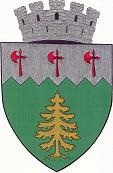 ROMÂNIAJudețul SUCEAVADUNITATEA/SUBDIVIZIUNEA ADMINISTRATIV-TERITORIALĂBPRIMARIA MUNICIPIULUI CAMPULUNG MOLDOVENESCCodul de înregistrare fiscală: 4842400Adresă/Cont IBAN/tel/fax/e-mail impozite@campulungmoldovenesc.roROMÂNIAJudețul SUCEAVADUNITATEA/SUBDIVIZIUNEA ADMINISTRATIV-TERITORIALĂBPRIMARIA MUNICIPIULUI CAMPULUNG MOLDOVENESCCodul de înregistrare fiscală: 4842400Adresă/Cont IBAN/tel/fax/e-mail impozite@campulungmoldovenesc.roModel 2016 ITL – 006Nr înreg….........../data ………..Model 2016 ITL – 006Nr înreg….........../data ………..Numărul de rolnominal unicNr. și data înregistrării în Registrul de evidență a mijloacelor de transportsupuse înmatriculării/înregistrării,Nr. și data înregistrării în Registrul de evidență a mijloacelor de transportsupuse înmatriculării/înregistrării,Nr.crt.Marca şi tipulDatadobândiriiSerie şasiuMasa autorizatăSuspensie*SP/ASAnulfabricației1234567Vehicule cu două axeVehicule cu două axeVehicule cu două axeVehicule cu două axeVehicule cu două axeVehicule cu două axe1.2.3.Vehicule cu trei axeVehicule cu trei axeVehicule cu trei axeVehicule cu trei axeVehicule cu trei axeVehicule cu trei axe1.2.3.Vehicule cu patru axeVehicule cu patru axeVehicule cu patru axeVehicule cu patru axeVehicule cu patru axeVehicule cu patru axe1.2.3.Vehicule cu 2+1 axeVehicule cu 2+1 axeVehicule cu 2+1 axeVehicule cu 2+1 axeVehicule cu 2+1 axeVehicule cu 2+1 axe1.2.3.Vehicule cu 2+2 axeVehicule cu 2+2 axeVehicule cu 2+2 axeVehicule cu 2+2 axeVehicule cu 2+2 axeVehicule cu 2+2 axe1.2.3.Vehicule cu 2+3 axeVehicule cu 2+3 axeVehicule cu 2+3 axeVehicule cu 2+3 axeVehicule cu 2+3 axeVehicule cu 2+3 axe1.2.3.Vehicule cu 3+2 axeVehicule cu 3+2 axeVehicule cu 3+2 axeVehicule cu 3+2 axeVehicule cu 3+2 axeVehicule cu 3+2 axe1.2.3.Vehicule cu 3+3 axeVehicule cu 3+3 axeVehicule cu 3+3 axeVehicule cu 3+3 axeVehicule cu 3+3 axeVehicule cu 3+3 axe1.2.3.Prenumele și numeleNr. legitimațieSemnătura